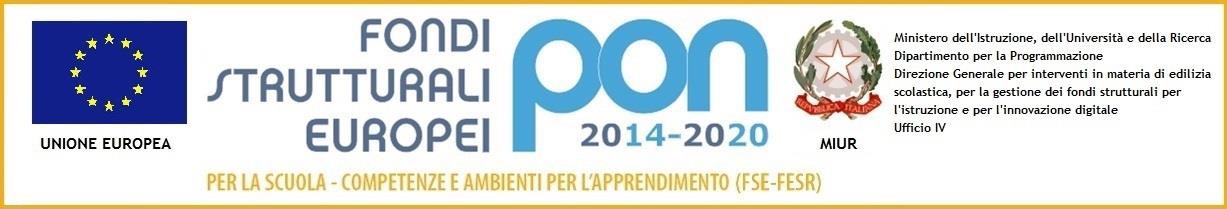 Allegato AAl Dirigente Scolastico	            I.C. CLUSONEOggetto: Domanda di partecipazione alla selezione per il ruolo di tutor da impiegare nelle attività formative - Fondi Strutturali Europei – Programma Operativo Nazionale “Per la scuola, competenze e ambienti per l’apprendimento” 2014-2020. Fondo Sociale Europeo.CODICE PROGETTO-: 10.2.2A-FSEPON-LO-2017-412-OFFICINE CREATIVEIl/La sottoscritto/a    ____________________________ codice fiscale ___________________________Nato/a a __________________ il ________________ e residente in ____________________________Via ________________________ tel. _____________________ e-mail __________________________                                 DICHIARAdi essere in possesso dei requisiti richiesti nell’Avviso per il reclutamento di tutor del 27/04/2018. CHIEDEDi partecipare alla selezione per l’incarico di Tutor nel/i modulo/i sottoindicato/i:(Selezionare Modulo d’interesse)Scienze- laboratorio di esplorazione – Scuola primariaLingua madre- campus estivo di teatro- Scuola primariaLingua inglese- sport games – Scuola primariaLingua madre- campus teatro adolescenti – Scuola secondariaLingua inglese- Key English Test – Scuola secondaria                  Si allega curriculum vitae e si autorizza, ai sensi del D.lgs 196/2003, al trattamento dei dati personali.                 Luogo e data ____________________________                          Firma __________________________Allegato BAl Dirigente Scolastico       													  I.C. ClusoneOggetto: Compilazione tabella per procedura di selezione per il reclutamento di tutor da impiegare nelle attività formative - Fondi Strutturali Europei – Programma Operativo Nazionale “Per la scuola, competenze e ambienti per l’apprendimento” 2014-2020. Fondo Sociale Europeo.CODICE PROGETTO: 10.2.2A-FSEPON-LO-2017-412-OFFICINE CREATIVE        Il/La  sottoscritto/a ________________________________ codice fiscale ________________________Nato/a ______________________  il ______________ e residente in  ___________________________Via ________________________________ tel ______________- e-mail _________________________                                                              DICHIARA QUANTO SEGUELuogo e data ___________________                                                                       In fede ___________________________Ministero dell’istruzione, dell’Università e della RicercaUfficio Scolastico per la Lombardia - Ambito Territoriale di BergamoIstituto Comprensivo di CLUSONEviale Roma 11  24023 Clusone (Bergamo)  tel. 0346/21023 - bgic80600q@istruzione.it (PEC: bgic80600q@pec.istruzione.it)codice meccanografico BGIC80600Q - codice fiscale 90017480162www.icclusone.gov.itMinistero dell’istruzione, dell’Università e della RicercaUfficio Scolastico per la Lombardia - Ambito Territoriale di BergamoIstituto Comprensivo di CLUSONEviale Roma 11  24023 Clusone (Bergamo)  tel. 0346/21023 - bgic80600q@istruzione.it (PEC: bgic80600q@pec.istruzione.it)codice meccanografico BGIC80600Q - codice fiscale 90017480162www.icclusone.gov.itPUNTIA CURA INTERESSATOA CURA UFFICIOTitolo di Laurea, diplomi, abilitazioni, altri titoli accademici (Master universitari di I e II livello) se inerenti alla tipologia dell’incarico e coerenti con la figura richiesta (vedere competenze richieste per singolo modulo)max 5titoli specifici afferenti la tipologia di interventomax 5competenze informatiche certificate (ove funzionali)max 2competenze linguistiche certificate (ove funzionali)max 5esperienze di gestione di attività con bambini/ragazzi, in contesti educativi extrascolasticimax 5esperienza di tutoraggio nei progetti  finanziati dal FSE (PON - FSE – FESR) se inerenti alla tipologia di incarico e coerenti con la figura richiestamax 5